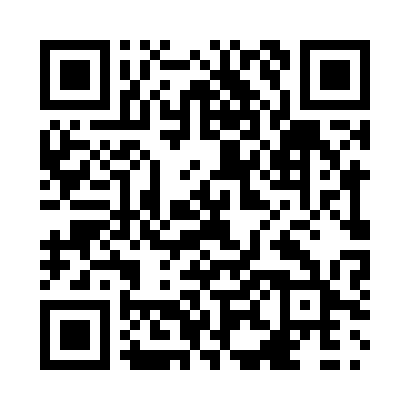 Prayer times for Beddington, Alberta, CanadaWed 1 May 2024 - Fri 31 May 2024High Latitude Method: Angle Based RulePrayer Calculation Method: Islamic Society of North AmericaAsar Calculation Method: HanafiPrayer times provided by https://www.salahtimes.comDateDayFajrSunriseDhuhrAsrMaghribIsha1Wed4:136:081:336:409:0010:552Thu4:106:061:336:419:0110:583Fri4:076:041:336:429:0311:014Sat4:046:021:336:439:0411:035Sun4:016:011:336:449:0611:066Mon3:585:591:336:459:0711:097Tue3:565:571:336:469:0911:118Wed3:535:551:336:479:1111:149Thu3:505:541:336:489:1211:1710Fri3:475:521:336:499:1411:2011Sat3:445:511:336:509:1511:2212Sun3:415:491:336:519:1711:2513Mon3:405:481:336:529:1811:2614Tue3:395:461:336:539:2011:2615Wed3:395:451:336:539:2111:2716Thu3:385:431:336:549:2311:2817Fri3:375:421:336:559:2411:2918Sat3:375:401:336:569:2511:2919Sun3:365:391:336:579:2711:3020Mon3:355:381:336:589:2811:3121Tue3:355:371:336:589:3011:3122Wed3:345:351:336:599:3111:3223Thu3:345:341:337:009:3211:3324Fri3:335:331:337:019:3411:3325Sat3:335:321:337:019:3511:3426Sun3:325:311:337:029:3611:3527Mon3:325:301:337:039:3711:3528Tue3:325:291:347:049:3811:3629Wed3:315:281:347:049:4011:3730Thu3:315:271:347:059:4111:3731Fri3:305:271:347:069:4211:38